    桃園市進出口商業同業公會 函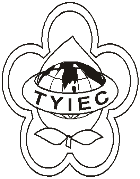          Taoyuan Importers & Exporters Chamber of Commerce桃園市桃園區春日路1235之2號3F           TEL:886-3-316-4346   886-3-325-3781   FAX:886-3-355-9651ie325@ms19.hinet.net     www.taoyuanproduct.org受 文 者: 夏暉物流有限公司 發文日期：中華民國110年3月4日發文字號：桃貿豐字第110069號附    件：主   旨：有關自德國輸入「1602.49.20.92.8其他已調製或保藏之豬肉，罐頭」項下之豬肉罐頭，應為衛生福利部食品藥物管理署核准指定生產設施產製，且輸入時應逐批檢附德國官方證明文件乙事，請查照。說   明：     ㄧ、依據衛生福利部食品藥物管理署110年3月3日FDA食字第         1109004804A號函辦理。     二、德國尚未依「輸入食品系統性查核實施辦法」申請豬肉產        品系統性查核，該國豬肉產品不德輸臺，惟依同辦法第7條，        旨掲號列項下之德國豬肉罐頭，於輸入肉品實施系統性查核        前，已有輸入紀錄，故得持續輸入，惟如有辦法第5條所列        情形之一者，得評估核准輸入範圍，再予敘明。     三、德國豬肉產品未經衛生福利部食品藥物管理署系統性查核，對該國屠宰衛生及食品安全衛生管理制度尚不明，且該國發生非洲豬瘟疫情，豬肉產品原料來源具安全衛生風險疑慮，爰衛生福利部食品藥物管理署強化旨掲德國豬肉罐頭輸入管理措施，自109年10月15日(出口日)起德國豬肉罐頭應為衛生福利部食品藥物管理署核准指定生產設施產製，另自110年4月1日(出口日)起輸入時應逐批檢附德國官方證明文件(設施及樣張請至衛生福利部食品藥物管理署網站/邊境查驗專區/禽畜肉品管制措施/德國肉品查詢)。       四、另依據食品安全衛生管理法第15條第1項第1款規定，食品        有變質或腐敗者，不得製造、加工、調配、包裝、運送、眝        存、販賣、輸入、輸出、作為贈品或公開陳列。理事長  簡 文 豐